A döntés-tervezetet véleményezte és az alábbi szempontok szerint tartalmáért felelősséget vállal:A Polgármester elé terjeszthető:        		jegyzőA döntés indokolása:Mór Városi Önkormányzat, mint Vagyonkezelésbe adó és a Fejér Megyei Önkormányzatok Víz- és Csatornamű Zártkörűen Működő Részvénytársaság (a továbbiakban: FEJÉRVÍZ Zrt.), mint Vagyonkezelő 2013 májusában vagyonkezelési szerződést (a továbbiakban: Szerződés) írtak alá.A fent hivatkozott szerződéskötés a víziközmű-szolgáltatásról szóló 2011. évi CCIX. törvény, és a nemzeti vagyonról szóló 2011. évi CXCVI. törvény előírásainak megfelelően történt.A FEJÉRVÍZ Zrt. azóta is ezen szerződésnek megfelelően végzi vagyonkezelői feladatait.A víziközmű vagyontárgyak mindennapos üzemben tartása (karbantartás, felújítás, beszerzés) mellett a szerződés különböző beszámolási kötelezettségeket is ró a Vagyonkezelőre:A Szerződés közművekkel kapcsolatos nyilvántartási és adatszolgáltatási feladatokról szóló XI. 3. pontja értelmében, a FEJÉRVÍZ Zrt. 2021. március 1-én kelt levelében (előterjesztés melléklete) megküldte az Önkormányzatnak a vagyonkezelésbe átvett tárgyi eszközök 2020. december 31. napján felvett leltár-jegyzékét, a vagyonkezelésbe átvett eszközök összesített állományváltozását tartalmazó táblázatot.Mór Városi Önkormányzat Képviselő-testületének …/2021. (IV.30.) határozataa FEJÉRVÍZ Zrt. részére vagyonkezelésbe átadott ivóvíz- és szennyvízellátást biztosító víziközmű vagyontárgyak (Felsődobos vízmű) műszaki fejlesztési (beruházási) munkáiról szóló beszámolórólA Kormány által 27/2021. (I. 29.) Korm. rendelettel kihirdetett veszélyhelyzetre tekintettel, a katasztrófavédelemről és a hozzá kapcsolódó egyes törvények módosításáról szóló 2011. évi CXXVIII. törvény 46. § (4) bekezdésében foglaltak alapján a képviselő-testület hatáskörében eljárva az alábbi döntést hozom:A FEJÉRVÍZ Zrt. részére vagyonkezelésbe átadott ivóvíz- és szennyvízellátást biztosító víziközmű vagyontárgyak (Felsődobos vízmű) műszaki fejlesztési (beruházási) munkáiról szóló – a határozat mellékletét képező - beszámolót megismertem és az abban foglaltakat tudomásul vettem.2020. évben a Mór – Felsődobos vízművel kapcsolatosan a FEJÉRVÍZ Zrt. által értéknövelő beruházás nem készült, az eszközök után elszámolt értékcsökkenés: 122.349 Ft, a tárgyévi értékcsökkenés terhére fel nem használt összeg: 122.349 Ft, míg az eszközpótlásra felhasználható összeg halmozott összege 564.593,5 Ft. Felkérem a Jegyzőt, hogy a döntésről a FEJÉRVÍZ Zrt.-t, mint Vagyonkezelőt értesítse.Határidő: 2021.05.17.Felelős: jegyző (városfejlesztési és -üzemeltetési Iroda)	Fenyves Péter	Dr. Taba Nikoletta	polgármester	jegyzőelőterjesztés melléklete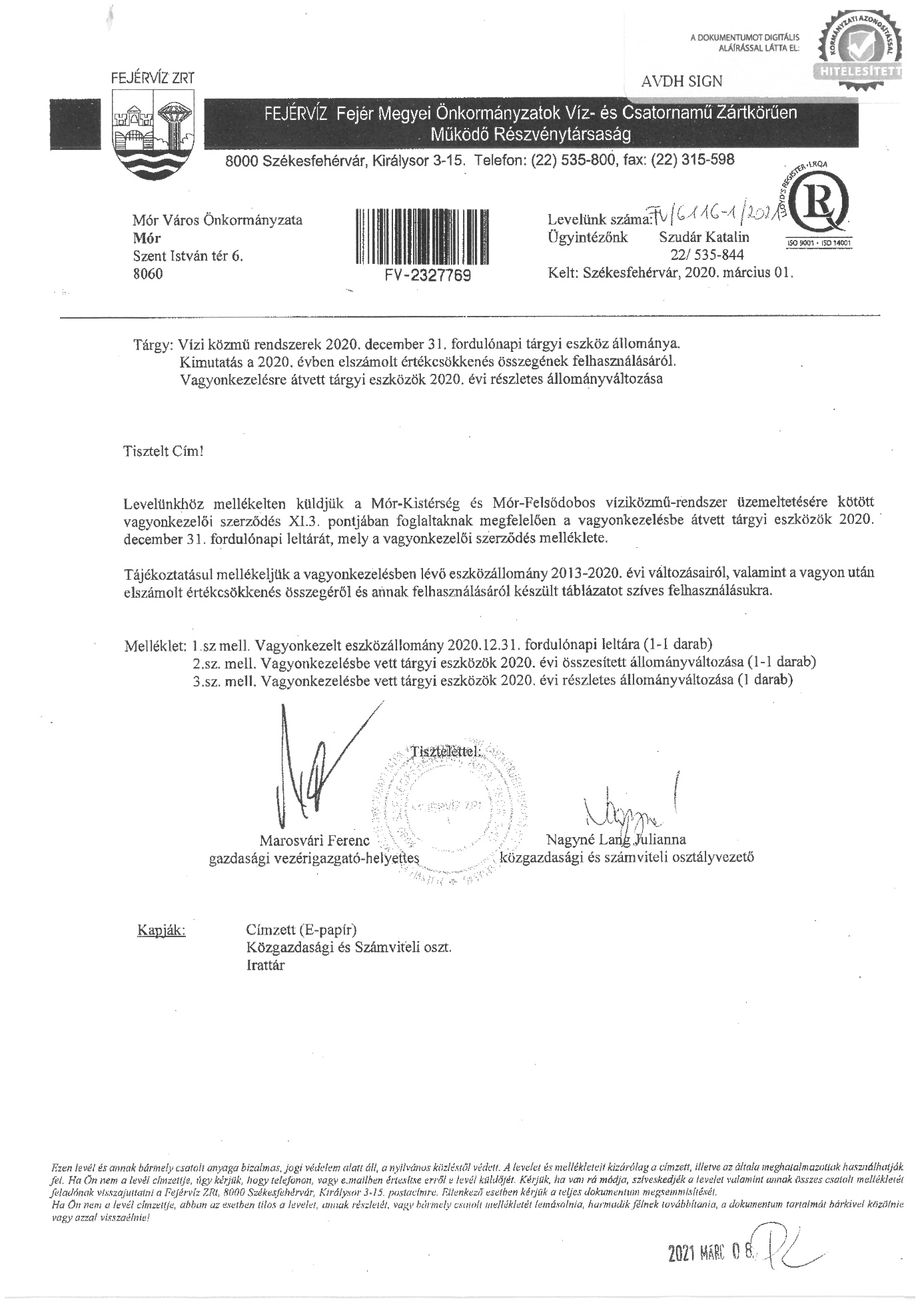 …/2021 (IV.30.) határozat melléklete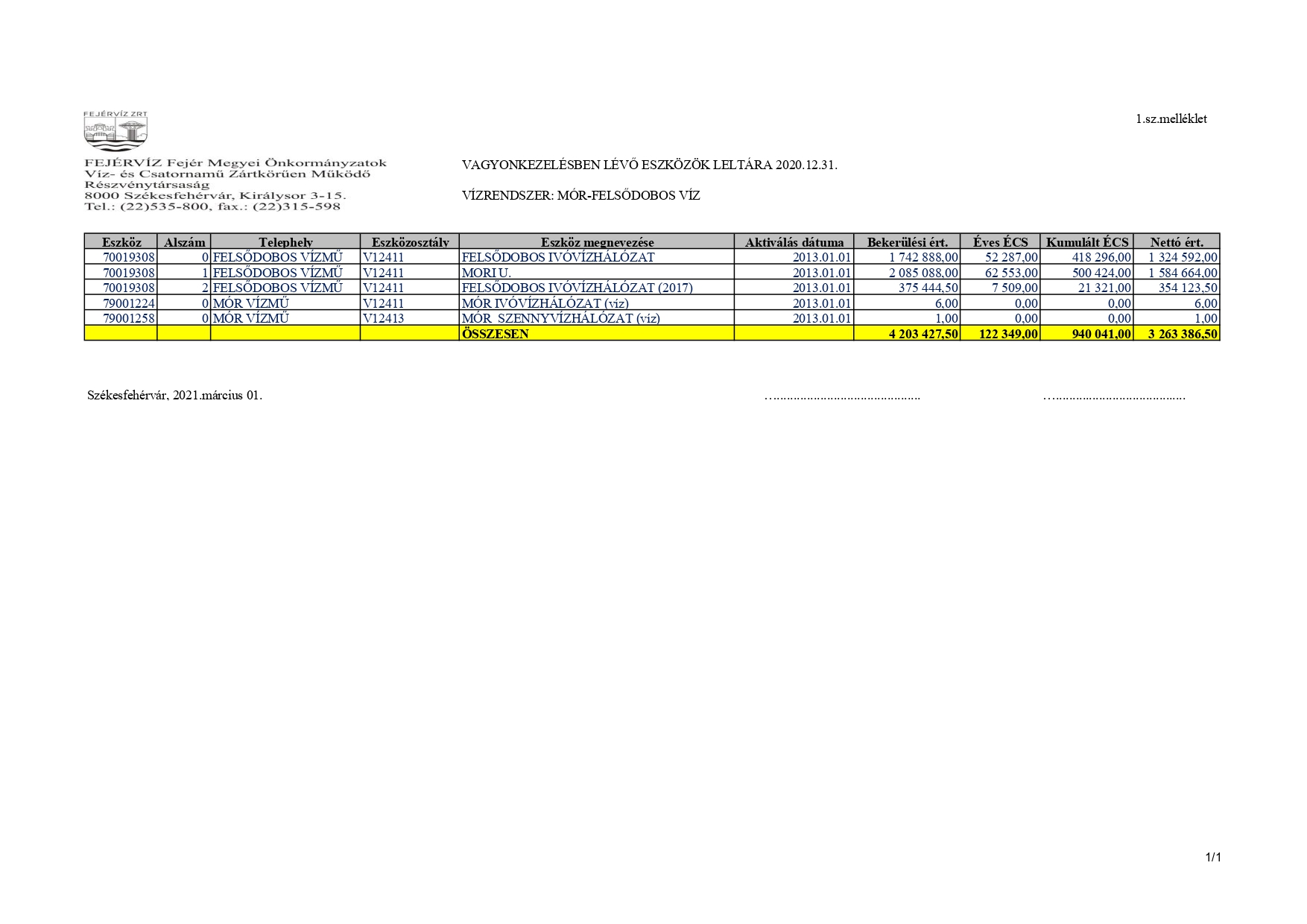 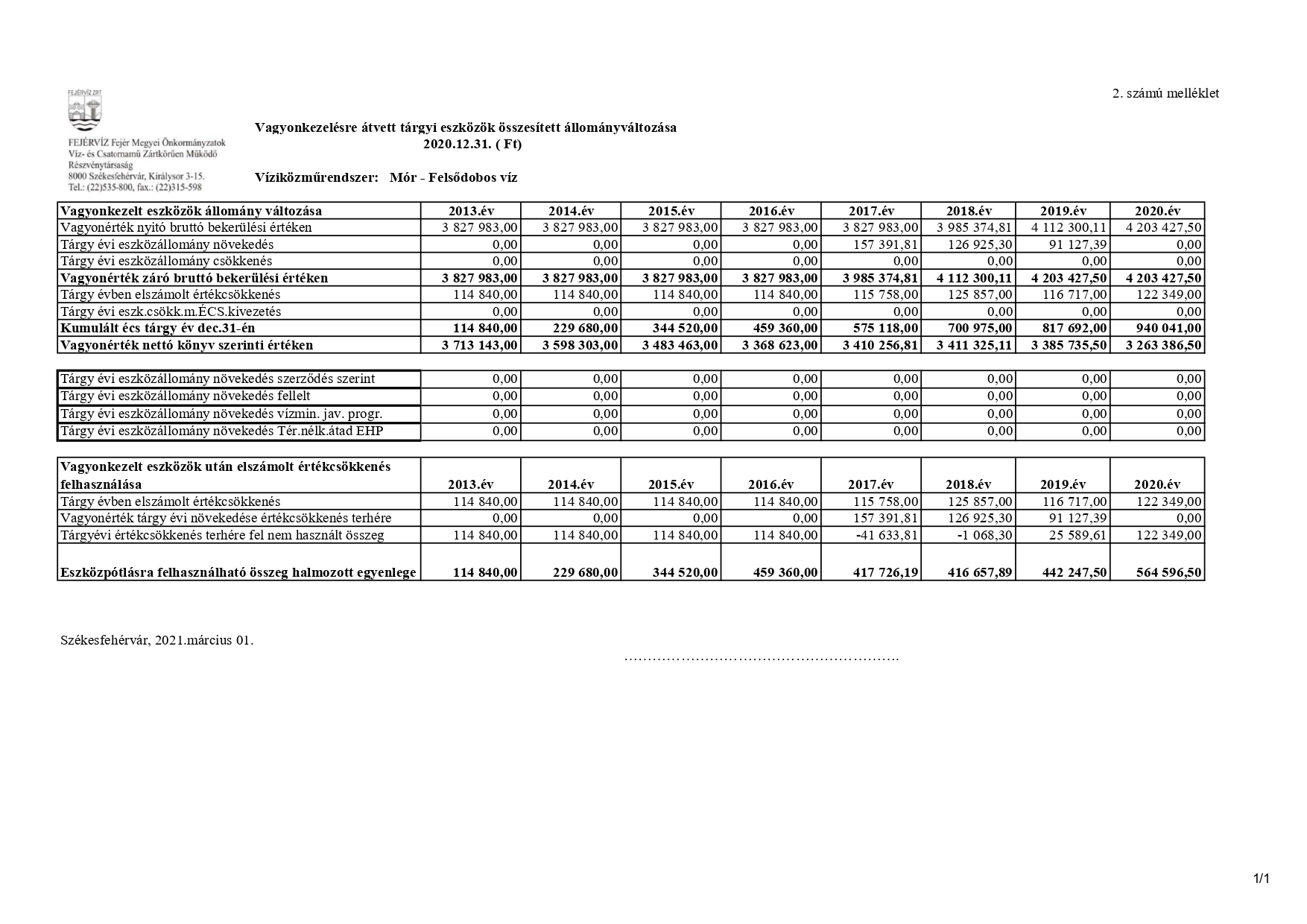 Dátumirodavezető neve, aláírásaszakmai2021. április …..………………………………Hajnal Tiborgazdasági-pénzügyi2021. április …..……………………………...Zámodics Péterjogi2021. április …..……………………………...dr. Oross Józsefhatározat-tervezet száma: 1 DBhatározat-tervezet száma: 1 DBHatározat-tervezet tárgya:Beszámoló a FEJÉRVÍZ Zrt. részére vagyonkezelésbe átadott ivóvíz- és szennyvízellátást biztosító víziközmű vagyontárgyak (Felsődobos vízmű) műszaki fejlesztési (beruházási) munkáiról Határozatot kapja:Önkormányzati Iroda – 2 példányPénzügyi Iroda – 1 példányVárosfejlesztési és –üzemeltetési Iroda – 1 példányFejérvíz Zrt. 1 példány